                                               استعن بالله ثم اجب على الاسئلة1ـ تقع المملكة العربية السعودية بالنسبة لقارة آسيا في الجزء :2- أكبر الأودية وأطولها في المملكة العربية السعودية هو وادي :3 – تم اكتشاف النفط في المملكة العربية السعودية بكميات تجارية سنة :4- يسمى الجزء الشمالي من جبال الحجاز باسم :5- يبلغ عدد محطات تحلية مياه البحر في المملكة العربية السعودية :6- تحتل المملكة العربية السعودية من حيث تصدير النفط على مستوى العالم المركز :7- من الصناعات الأساسية في المملكة العربية السعودية :8- أكبر هضاب وطني المملكة العربية السعودية هي هضبة :9- طفوح بازلتية تكونت من حمم الصخور البركانية المنصهرة . تعريف :10- تتنوع تضاريس المملكة العربية السعودية بسبب :11- يقل عدد السكان في المناطق الجبلية الشاهقة بسبب :12- كان نمو سكان وطني المملكة العربية السعودية في الماضي بطيئاً بسبب :أ / اذكر مصادر المياه في المملكة العربية السعودية : 1ـ...................................................	2ـ...................................................3ـ ...................................................     4ـ...................................................ب / اكمل الفراغات التالية : 1ـ تتمتع المملكة بعدد من المقومات السياحية منها ....................... و ........................... و ........................ . 2ـ من أشهر خطوط نقل النفط في المملكة خط .................... الذي يمتد من مدينة ............... الى مدينة................  وطوله 1262 كم وطاقته خمسة ملايين برميل يومياً .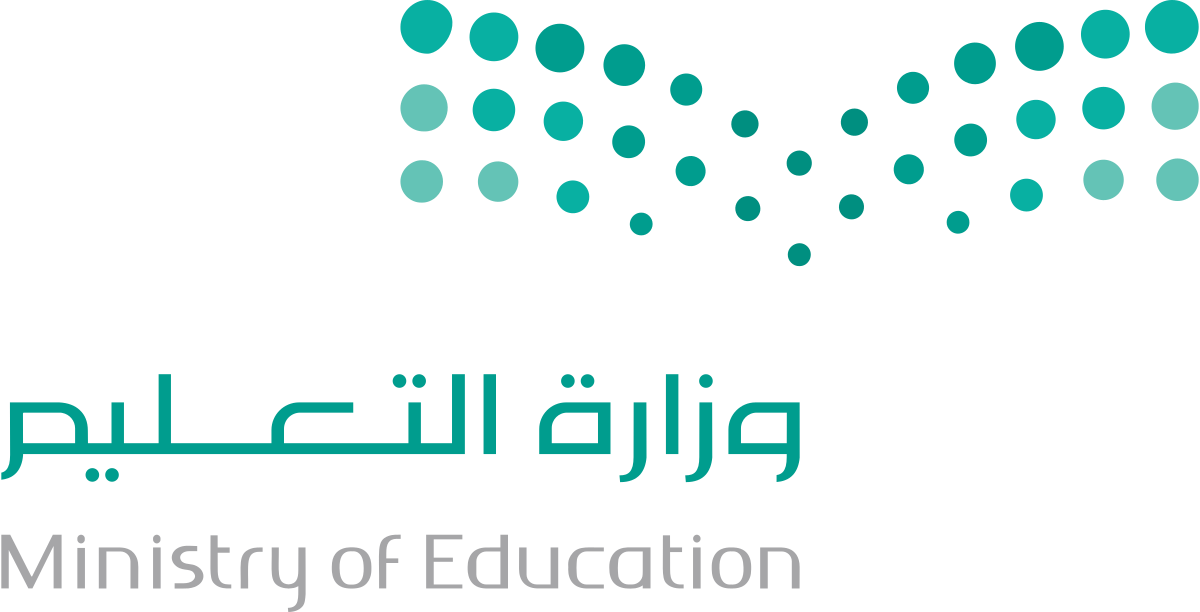 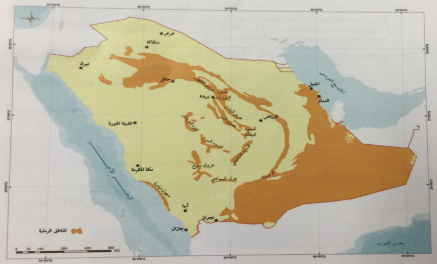 للل         ب- اذكر استخداما واحدا فقط من استخدامات مياه الصرف الصحي 000000000000000000000000000000000000000000000000000000000000000000000000000000000المملكة العربية السعوديةوزارة التعليمالإدارة العامة للتعليم بالطائف مدرسة  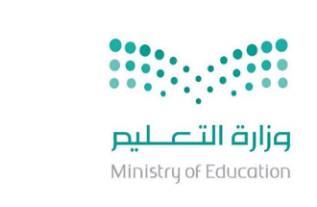 الدرجةاسم المصحح :التوقيعالمملكة العربية السعوديةوزارة التعليمالإدارة العامة للتعليم بالطائف مدرسة  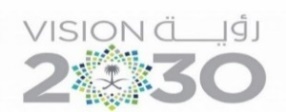 40اسم المراجع :التوقيعأسئلة اختبار الفصل الدراسي الأول العام الدراسي 1445 هـــالصف الثالث متوسطالصف الثالث متوسطرقم الجلوس .............رقم الجلوس .............اسم الطالب : ................................................................................. اسم الطالب : ................................................................................. المادة : اجتماعياتالزمن : ساعه ونصفالزمن : ساعه ونصفعدد الصفحات : 21تشغل المملكة العربية السعودية نحو ثلثي مساحة شبه الجزيرة العربية .(        )2يحد المملكة العربية السعودية من الغرب البحر الأحمر .(        )3يشكل سكان المدن النسبة الكبرى من سكان المملكة العربية السعودية .(        )4توفر فرص عمل في وطني المملكة العربية السعودية أدى إلى زيادة الوافدين إليها .(        )5يقع سهل تهامة على سواحل البحر الأحمر .(        )6استعمال المياه باعتدال يضمن استمرارها وتدفقها بإذن الله . (        )7تتأثر المناطق الجنوبية في وطني المملكة العربية السعودية بمناخ البحر المتوسط .(        )8تحتل المملكة العربية السعودية المركز الأول عربياً من حيث عدد السكان .(        )9تحيط بالمملكة العربية السعودية ست دول عربية فقط .(        )10المحافظة على الموارد تكون بكثرة استغلالها .(        )العمود   أ العمود   ب الفرق بين قيمة صادرات الدولة وقيمة وارداتها .                            (      )1ـ التضاريسمجموعة من البشر المستقرين في مكان محدد وزمن معين .               (      )2ـ التركيب النوعيشكل بياني يساعد على فهم تركيب السكان النوعي والعمري .             (      )3ـ المياه الجوفيةالأشكال السطحية التي تتكون منها القشرة الأرضية من جبال وهضاب .  (      )4ـ مياه العيونتقسيم السكان إلى ذكور وإناث .                                               (      )5ـ التجارة الخارجيةالمياه التي تجمعت في باطن الأرض منذ العصور الجيولوجية القديمة .   (      )6ـ الميزان التجاريالمياة التي تتدفق طبيعيا من باطن الأرض دون تدخل الإنسان .            (      )7ـ السكانحركة البيع والشراء لمختلف أنواع السلع خارج حدود الدولة .            (      )8ـ الهرم السكانيالجنوب الشرقيجالجنوبي الغربيبالشمالي الشرقيأالدواسرجالرُمة ـ الباطنبالسرحان أ1370 هـج1357 هـ ب1350 هـ أالسرواتجمدينبطويقأ20 محطةج15 محطة ب17 محطة أالثالثجالثاني  بالأول أصناعة الملابسجصناعة المواد الغذائية بالصناعات البتروكيماوية أالحماد جالصمان بنجد أالحراتجالصحاريبالهضابأتنوع المناخ ج صغر المساحة  بكبر المساحة أوعورة التضاريسجاعتدال الجو بكثرة الأمطارأقلة المواردج قلة الأمراض   بكثرة المواردأس1تقع المملكة العربية السعودية في الجزء الغربي من قارة آسيا. (      )س2يمر مدار السرطان بالأطراف الشمالية من المملكة العربية السعودية.(      )س3تُحيط بالمملكة العربية السعودية ست دول عربية.(      )س4يغطي الإقليم المداري شبه الموسمي المناطق الشمالية من وطني المملكة العربية السعودية.(      )س5يشكل سكان المدن النسبة الكبرى من سكان المملكة العربية السعودية.(      )س6تحرص جميع الدول على أن تكون قيمة الواردات أعلى من قيمة الصادرات.(      )س7يختلف المناخ في المملكة العربية السعودية من منطقة لأخرى.(      )س8الأمن والاستقرار من الأسباب المساعدة على زيادة أعداد السكان في وطني. (      )س9المحافظة على الموارد تكون بكثرة استغلالها.  (      )س10يحتل وطني عالمياً في مجال تحلية المياه المركز:س13من موانئ تصدير النفط في المملكة العربية السعودية ميناء :( أ )الأول ( أ ) جدة(ب)الثاني(ب)رأس تنورة(ج)الثالث(ج)القنفذة(د)الرابع (د)جازانس11المياه التي تجمعت قديماً في باطن الأرض كونت: س14يتركز معدن الفوسفات في: ( أ )عيوناً ( أ )مهد الذهب (ب)طبقات (ب)حزم الجلاميد (ج)أودية (ج)الزبيرة(د)أنهار  (د)وادي فاطمة س12تشغل المملكة العربية السعودية نحو ........... مساحة شبه الجزيرة العربية :س15تهطل الأمطار في وطني المملكة العربية السعودية بقلة ما عدا :( أ )ربع( أ )وسطها(ب)ثُلث(ب)جنوبها الغربي(ج)نصف(ج)شمالها الشرقي(د)ثُلثي(د)شرقهاس16من تحديات الصناعات الوطنية :س22يعرف السهل الساحلي للبحر الأحمر باسم :( أ )انخفاض التكاليف الإنتاجية ( أ )سهل الأحساء(ب)عدم توفر مصادر الطاقة (ب)سهل تهامة(ج)ارتفاع حدة المنافسة في الأسواق العالمية (ج)سهل الدهناء(د)توطين الصناعات الواعدة (د)سهل الرمةس17حركة البيع والشراء لمختلف أنواع السلع المحلية والمستوردة داخل حدود الدولة :س23يسمى القسم الجنوبي من المرتفعات الغربية : ( أ )تجارة داخلية( أ )جبال مدين (ب)تجارة خارجية (ب)جبال الحجاز (ج)ميزان تجاري (ج)جبال السروات (د)تبادل تجاري(د)جبال طويقس18معظم صادرات المملكة العربية السعودية: س24تعد أكبر حرات المملكة العربية السعودية مساحة :( أ )أدوات كهربائية ( أ )حرة رهاط(ب)بتروكيماويات (ب)حرة خيبر(ج)مواد غذائية (ج)حرة كشب(د)منسوجات(د)حرة الرحاس19يتمتع وطني بالعديد من مقومات السياحة منها: س25من النتائج الإيجابية للنزوح نحو الأرياف :( أ )مصادر الطاقة ( أ )تناقص سكان الأرياف(ب)الشعب المضياف (ب)تضخم المدن(ج)المصانع (ج)تراجع الإنتاج الزراعي(د)الأنهار (د)الابتعاد عن التلوثس20مكافحة الأمراض والآفات من جهود الدولة في تنمية الموارد:س26تقسيم السكان إلى ذكور وإناث : ( أ )الصناعية ( أ )هرم سُكاني(ب)الزراعية(ب)تركيب عُمري(ج)المعدنية(ج)تركيب نوعيتركيب نوعي(د)السياحية(د)عمالة وافدةعمالة وافدةس21تحتل المملكة العربية السعودية الترتيب الأول في عدد السكان :س27على خارطة المناطق الرملية يمثل الرقم (1) :على خارطة المناطق الرملية يمثل الرقم (1) :( أ )بين دول شبه الجزيرة العربية( أ )الربع الخاليالربع الخالي(ب)عربياً(ب)النفود الكبيرالنفود الكبير(ج)إسلامياً(ج)الدهناءالدهناء(د)عالمياً(د)الجافورةالجافورةالمملكة العربية السعوديةوزارة التعليم إدارة تعليم      مجمع 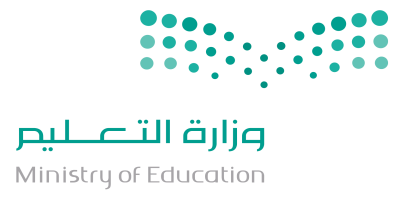 الصف : الثالث  المتوسط اختبار الفترة   الأول الفصل الأولاسم الطالبالدرجة 40س1/ اختر الإجابة الصحيحة فيما يلي                                                            ( 22 درجة )س1/ اختر الإجابة الصحيحة فيما يلي                                                            ( 22 درجة )س1/ اختر الإجابة الصحيحة فيما يلي                                                            ( 22 درجة )س1/ اختر الإجابة الصحيحة فيما يلي                                                            ( 22 درجة )س1/ اختر الإجابة الصحيحة فيما يلي                                                            ( 22 درجة )س1/ اختر الإجابة الصحيحة فيما يلي                                                            ( 22 درجة )س1/ اختر الإجابة الصحيحة فيما يلي                                                            ( 22 درجة )س1/ اختر الإجابة الصحيحة فيما يلي                                                            ( 22 درجة )س1/ اختر الإجابة الصحيحة فيما يلي                                                            ( 22 درجة )1هو شكل بياني يساعد على فهم تركيب السكان النوعي والعمريهو شكل بياني يساعد على فهم تركيب السكان النوعي والعمريهو شكل بياني يساعد على فهم تركيب السكان النوعي والعمريهو شكل بياني يساعد على فهم تركيب السكان النوعي والعمريهو شكل بياني يساعد على فهم تركيب السكان النوعي والعمريهو شكل بياني يساعد على فهم تركيب السكان النوعي والعمريهو شكل بياني يساعد على فهم تركيب السكان النوعي والعمريهو شكل بياني يساعد على فهم تركيب السكان النوعي والعمريالتعداد السكاني التعداد السكاني التعداد السكاني التعداد السكاني التعداد السكاني التعداد السكاني الزيادة الطبيعيةالزيادة الطبيعيةالهرم السكاني 2تسقط الأمطار في جميع فصول السنة في المملكة فقط على المرتفعاتتسقط الأمطار في جميع فصول السنة في المملكة فقط على المرتفعاتتسقط الأمطار في جميع فصول السنة في المملكة فقط على المرتفعاتتسقط الأمطار في جميع فصول السنة في المملكة فقط على المرتفعاتتسقط الأمطار في جميع فصول السنة في المملكة فقط على المرتفعاتتسقط الأمطار في جميع فصول السنة في المملكة فقط على المرتفعاتتسقط الأمطار في جميع فصول السنة في المملكة فقط على المرتفعاتتسقط الأمطار في جميع فصول السنة في المملكة فقط على المرتفعاتالشمالية الشمالية الشمالية الشمالية الشمالية الشمالية الشرقية الشرقية الجنوبية الغربية 3يعرف السحل الساحلي للبحر الأحمر باسميعرف السحل الساحلي للبحر الأحمر باسميعرف السحل الساحلي للبحر الأحمر باسميعرف السحل الساحلي للبحر الأحمر باسميعرف السحل الساحلي للبحر الأحمر باسميعرف السحل الساحلي للبحر الأحمر باسميعرف السحل الساحلي للبحر الأحمر باسميعرف السحل الساحلي للبحر الأحمر باسمسهول الدهناءسهول الدهناءسهول الدهناءسهول الدهناءسهول الدهناءسهول الدهناءسهول الأحساءسهول الأحساءسهول تهامة 4هي الأشكال السطحية التي تتكون منها الكرة الأرضية هي الأشكال السطحية التي تتكون منها الكرة الأرضية هي الأشكال السطحية التي تتكون منها الكرة الأرضية هي الأشكال السطحية التي تتكون منها الكرة الأرضية هي الأشكال السطحية التي تتكون منها الكرة الأرضية هي الأشكال السطحية التي تتكون منها الكرة الأرضية هي الأشكال السطحية التي تتكون منها الكرة الأرضية هي الأشكال السطحية التي تتكون منها الكرة الأرضية المناخ المناخ المناخ المناخ المناخ المناخ السطحالسطحالتضاريس5 هضبة تقع في وسط المملكة وهي الأكبر مساحة  هضبة تقع في وسط المملكة وهي الأكبر مساحة  هضبة تقع في وسط المملكة وهي الأكبر مساحة  هضبة تقع في وسط المملكة وهي الأكبر مساحة  هضبة تقع في وسط المملكة وهي الأكبر مساحة  هضبة تقع في وسط المملكة وهي الأكبر مساحة  هضبة تقع في وسط المملكة وهي الأكبر مساحة  هضبة تقع في وسط المملكة وهي الأكبر مساحة الصمان الصمان الصمان الصمان الصمان الصمان حسمىحسمىنجد6يسمى القسم الجنوبي من المرتفعات الغربية يسمى القسم الجنوبي من المرتفعات الغربية يسمى القسم الجنوبي من المرتفعات الغربية يسمى القسم الجنوبي من المرتفعات الغربية يسمى القسم الجنوبي من المرتفعات الغربية يسمى القسم الجنوبي من المرتفعات الغربية يسمى القسم الجنوبي من المرتفعات الغربية يسمى القسم الجنوبي من المرتفعات الغربية جبال مدين جبال مدين جبال مدين جبال مدين جبال مدين جبال مدين جبال طويقجبال طويقجبال السروات7وسيلة لقياس توزيع السكان في الدولة أو المنطقة وسيلة لقياس توزيع السكان في الدولة أو المنطقة وسيلة لقياس توزيع السكان في الدولة أو المنطقة وسيلة لقياس توزيع السكان في الدولة أو المنطقة وسيلة لقياس توزيع السكان في الدولة أو المنطقة وسيلة لقياس توزيع السكان في الدولة أو المنطقة وسيلة لقياس توزيع السكان في الدولة أو المنطقة وسيلة لقياس توزيع السكان في الدولة أو المنطقة الزيادة الطبيعية الزيادة الطبيعية الزيادة الطبيعية الزيادة الطبيعية الزيادة الطبيعية الزيادة الطبيعية التركيب العمريالتركيب العمريالكثافة السكانية 8المملكة العربية السعودية  في المركز 000000عربيا من حيث المساحة المملكة العربية السعودية  في المركز 000000عربيا من حيث المساحة المملكة العربية السعودية  في المركز 000000عربيا من حيث المساحة المملكة العربية السعودية  في المركز 000000عربيا من حيث المساحة المملكة العربية السعودية  في المركز 000000عربيا من حيث المساحة المملكة العربية السعودية  في المركز 000000عربيا من حيث المساحة المملكة العربية السعودية  في المركز 000000عربيا من حيث المساحة المملكة العربية السعودية  في المركز 000000عربيا من حيث المساحة الأول الأول الأول الأول الأول الأول الثانيالثانيالثاني 9قامت المؤسسة العامة لتحلية المياه المالحة بإنشاء 00000محطة تحلية قامت المؤسسة العامة لتحلية المياه المالحة بإنشاء 00000محطة تحلية قامت المؤسسة العامة لتحلية المياه المالحة بإنشاء 00000محطة تحلية قامت المؤسسة العامة لتحلية المياه المالحة بإنشاء 00000محطة تحلية قامت المؤسسة العامة لتحلية المياه المالحة بإنشاء 00000محطة تحلية قامت المؤسسة العامة لتحلية المياه المالحة بإنشاء 00000محطة تحلية قامت المؤسسة العامة لتحلية المياه المالحة بإنشاء 00000محطة تحلية قامت المؤسسة العامة لتحلية المياه المالحة بإنشاء 00000محطة تحلية 10101010101017174310101010المياه التي تجمعت قديما في باطن الأرض كونت المياه التي تجمعت قديما في باطن الأرض كونت المياه التي تجمعت قديما في باطن الأرض كونت المياه التي تجمعت قديما في باطن الأرض كونت المياه التي تجمعت قديما في باطن الأرض كونت المياه التي تجمعت قديما في باطن الأرض كونت  عيونا  عيونا  عيونا  عيونا  عيونا  عيونا طبقاتطبقاتأودية 11111111بدأ التنقيب عن النفط في زمن الملك بدأ التنقيب عن النفط في زمن الملك بدأ التنقيب عن النفط في زمن الملك بدأ التنقيب عن النفط في زمن الملك بدأ التنقيب عن النفط في زمن الملك   سعود   سعود   سعود   سعود   سعود   سعود عبدالعزيزعبدالعزيزفيصل 1212وقعت حكومة وطني اتفاقية للنقيب عن النفط مع شركة وقعت حكومة وطني اتفاقية للنقيب عن النفط مع شركة وقعت حكومة وطني اتفاقية للنقيب عن النفط مع شركة وقعت حكومة وطني اتفاقية للنقيب عن النفط مع شركة وقعت حكومة وطني اتفاقية للنقيب عن النفط مع شركة وقعت حكومة وطني اتفاقية للنقيب عن النفط مع شركة وقعت حكومة وطني اتفاقية للنقيب عن النفط مع شركة    شل   شل   شل   شل   شل   شلسوكالسوكالاكسون 1313بدأ البحث عن النفط في وطني في المنطقة بدأ البحث عن النفط في وطني في المنطقة بدأ البحث عن النفط في وطني في المنطقة بدأ البحث عن النفط في وطني في المنطقة بدأ البحث عن النفط في وطني في المنطقة بدأ البحث عن النفط في وطني في المنطقة بدأ البحث عن النفط في وطني في المنطقة     الشمالية      الشمالية      الشمالية      الشمالية      الشمالية      الشمالية  الشرقية الشرقية  الجنوبية 14اكتشف النفط بكميات تجارية عام اكتشف النفط بكميات تجارية عام اكتشف النفط بكميات تجارية عام اكتشف النفط بكميات تجارية عام اكتشف النفط بكميات تجارية عام اكتشف النفط بكميات تجارية عام اكتشف النفط بكميات تجارية عام اكتشف النفط بكميات تجارية عام 1300هــــ1300هــــ1300هــــ1300هــــ1300هــــ1300هــــ1357هــــ1357هــــ1345هــــ15يمتد خط انابيب البترولاين من يمتد خط انابيب البترولاين من يمتد خط انابيب البترولاين من يمتد خط انابيب البترولاين من يمتد خط انابيب البترولاين من يمتد خط انابيب البترولاين من يمتد خط انابيب البترولاين من يمتد خط انابيب البترولاين من الفوار الى جدهالفوار الى جدهالفوار الى جدهالفوار الى جدهالفوار الى جدهالفوار الى جدهبقيق الى ينبعبقيق الى ينبعالقطيف الى رابع 161616تطورت الصناعة في بلدي المملكة العربية السعودية بعد تطورت الصناعة في بلدي المملكة العربية السعودية بعد تطورت الصناعة في بلدي المملكة العربية السعودية بعد تطورت الصناعة في بلدي المملكة العربية السعودية بعد تطورت الصناعة في بلدي المملكة العربية السعودية بعد تطورت الصناعة في بلدي المملكة العربية السعودية بعد توطين البادية توطين البادية توطين البادية توطين البادية توطين البادية توطين البادية اكتشاف البترول اكتشاف البترول توحيد البلاد17171717حركة البيع والشراء داخل حدود الدولة تسمى حركة البيع والشراء داخل حدود الدولة تسمى حركة البيع والشراء داخل حدود الدولة تسمى حركة البيع والشراء داخل حدود الدولة تسمى حركة البيع والشراء داخل حدود الدولة تسمى التجارة العالمية التجارة العالمية التجارة العالمية التجارة العالمية التجارة العالمية التجارة العالمية الداخلية الداخلية التجارة الالكترونية 18181818من أبرز صادرات وطني من أبرز صادرات وطني من أبرز صادرات وطني من أبرز صادرات وطني من أبرز صادرات وطني الأدوية الأدوية الأدوية الأدوية الأدوية الأدوية التمورالتمورالسيارات1919191919العلاقات التجارية بين الدول في استيراد السلع العلاقات التجارية بين الدول في استيراد السلع العلاقات التجارية بين الدول في استيراد السلع العلاقات التجارية بين الدول في استيراد السلع الوارداتالوارداتالوارداتالوارداتالوارداتالوارداتالتبادل التجاريالتبادل التجاريالصادرات 2020202020يقل عدد السكان في المناطق الجبليةيقل عدد السكان في المناطق الجبليةيقل عدد السكان في المناطق الجبليةيقل عدد السكان في المناطق الجبليةاتساع المساحة اتساع المساحة اتساع المساحة اتساع المساحة اتساع المساحة اتساع المساحة اتساع المساحة وعورة التضاريس الانبساط وقلة الارتفاع 21212121يتمتع وطني بكثير من مقومات السياحة منها يتمتع وطني بكثير من مقومات السياحة منها يتمتع وطني بكثير من مقومات السياحة منها يتمتع وطني بكثير من مقومات السياحة منها يتمتع وطني بكثير من مقومات السياحة منها توافر مصادر الطاقةتوافر مصادر الطاقةتوافر مصادر الطاقةتوافر مصادر الطاقةتوافر مصادر الطاقةتوافر مصادر الطاقةتوافر مصادر الطاقةالمناطق الساحلية المصانع 22222222يتركز معدن الفوسفات في يتركز معدن الفوسفات في يتركز معدن الفوسفات في يتركز معدن الفوسفات في يتركز معدن الفوسفات في الزبيرة الزبيرة الزبيرة الزبيرة الزبيرة الزبيرة الزبيرة حزم الجلاميدمهد الذهب السؤال الثاني : ضع علامة ( √ ) امام العبارة الصحيحة وعلامة ( × ) امام العبارة الخاطئة فيمايلي؟                                                                              ( 14 درجة)السؤال الثاني : ضع علامة ( √ ) امام العبارة الصحيحة وعلامة ( × ) امام العبارة الخاطئة فيمايلي؟                                                                              ( 14 درجة)السؤال الثاني : ضع علامة ( √ ) امام العبارة الصحيحة وعلامة ( × ) امام العبارة الخاطئة فيمايلي؟                                                                              ( 14 درجة)1   استعمالي للمياه باعتدال يضمن استمرارها بإذن الله      2الأمن والاستقرار من الأسباب المساعدة على زيادة السكان في وطني 3قامت حكومة وطني حفضها الله بجهود جبارة في مجال تحلية المياه 4يعد الغاز مادة أساسية في كثير من الصناعات البتروكيميائية 5من فوائد الهرم السكاني التعرف على نسب الذكور 6من الطبقات الجوفية العميقة طبقة ساق 7مياه العيون هي التي تتدفق طبيعيا من باطن الأرض 9المحافظة على الموارد تكون بكثرة استغلالها 10تجري الدولة التعداد السكاني الشامل كل 20 سنة 11يمر مدار السرطان بالأطراف الشمالية من المملكة 12من التكوينات الرملية الربع الخالي وهو يمتد على شكل قوس في الجهة الشمالية من وطني13تقع المملكة ضمن الحزام الصحراوي الاستوائي 14تحيط بالمملكة العربية السعودية ثلاث دول فقط السؤال الثالث    :وضح النتائج الايجابية والسلبية لنزوح وهجرة السكان من الريف (القرى ) الى المدن وفق الجدول ادناه ( نتيجة واحدة فقط )   ؟                                                     (4 درجات )نزوح السكان من الريف (القرى ) الى المدن  نتائج ايجابية  نتائج سلبية  نزوح السكان من الريف (القرى ) الى المدن  